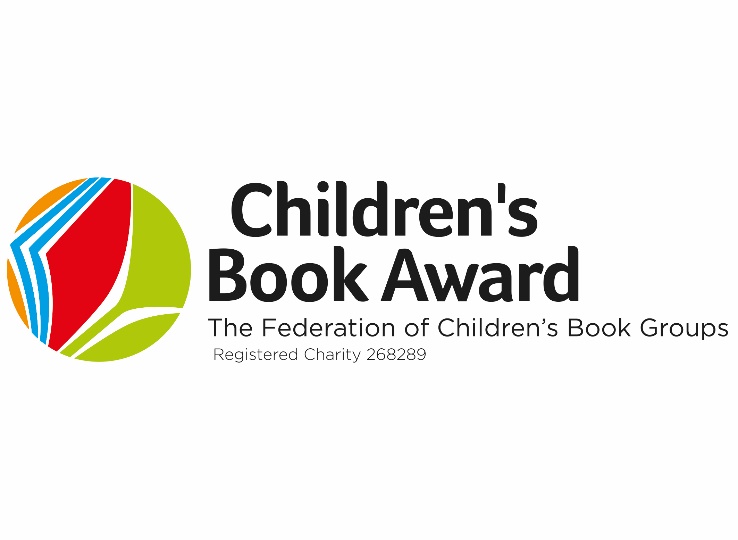 All Winners 1981-2022YearAuthorIllustratorTitlePublisher1981Quentin BlakeQuentin BlakeMr MagnoliaJonathan Cape1982Leon GarfieldBrian HoskinFair’s FairMacdonald Young Books1983Roald DahlQuentin BlakeThe BFGJonathan Cape1984Terry JonesMichael ForemanThe Saga of Erik The VikingPavilion1985Robert SwindellsBrother In The LandO U P1986Amanda GrahamDonna GynellArthurSpindlewood1987J. & A. AhlbergJanet AhlbergThe Jolly PostmanHeinemann1988Valerie ThomasKorky PaulWinnie the WitchO U P1989Roald DahlQuentin BlakeMatildaJonathan Cape1990Robert SwindellsRoom 13Doubleday1991Mick InkpenMick InkpenThreadbearHodder & Stoughton1992Elizabeth LairdKiss the DustMethuen1993J.WilsonNick SharrattThe Suitcase KidHeinemann1994Ian StrachanThe Boy In the BubbleMethuen1995Dick King-SmithHarriet’s HareDoubleday1996J.WilsonNick SharrattDouble ActDoubleday1997J. StrongNick SharrattThe Hundred-Mile-An-Hour DogViking1988J. K. RowlingHarry Potter and The Philiosopher’s StoneBloomsbury1999J. K. RowlingHarry Potter and The Chamber of SecretsBloomsburyYearAuthorIllustratorTitleOriginal Publisher2000M. MorpurgoMichael ForemanKensuke’s KingdomHeinemann2001Kes GrayNick SharrattEat Your PeasThe Bodley Head2002Malorie BlackmanNoughts & CrossesCorgi2003A. HorowitzSkeleton KeyWalker2004M. MorpurgoMichael ForemanPrivate PeacefulHarper Collins2005Simon JamesSimon JamesBaby BrainsWalker2006Rick RiordanThe Lightning ThiefPuffin (UK)2007Andy StantonDavid TazzymanYou’re A Bad Man Mr Gum!Egmont2008Derek LandySkulduggery PleasantHarper Collins2009Sophie McKenzieBlood TiesSimon & Schuster2010Suzanne CollinsThe Hunger GamesScholastic2011M. MorpurgoMichael ForemanShadowHarper Collins2012Patrick NessJim KayA Monster CallsWalker2013Andrew WealeLee WildishSpooky Spooky HouseCorgi2014Rick YanceyThe 5th WavePenguin2015Drew DaywaltOliver JeffersThe day The Crayons QuitHarper Collins2016Pamela ButchartThomas FlinthamMy Head Teacher Is A Vampire RatNosy Crow2017M. MorpurgoMichael ForemanEagle In The SnowHarper Collins2018Katherine RundellThe ExplorerBloomsbury2019Aree ChungAree ChungMixedMacmillan2020Tom PalmerD-Day DogBarrington Stoke2022Peter BentlySteven LentonOctopus Shocktopus!Nosy Crow2023Louie StowellThe Bad God’s Guide to Being GoodWalker